Publicado en Gijón el 09/12/2019 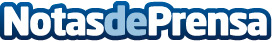 Izertis colabora en la construcción de un aula tecnológica en Cabo VerdeIzertis ha colaborado con el Gobierno de Cabo Verde en la reforma y el acondicionamiento de un aula tecnológica destinada a los estudiantes de los cursos 5º a 7º de Primaria del concejo de Santa Cruz, en la isla de SantiagoDatos de contacto:Aitor de la Puente984440045Nota de prensa publicada en: https://www.notasdeprensa.es/izertis-colabora-en-la-construccion-de-un-aula Categorias: Internacional Nacional Educación Sociedad Solidaridad y cooperación Recursos humanos Cursos Innovación Tecnológica http://www.notasdeprensa.es